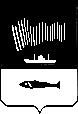 АДМИНИСТРАЦИЯ ГОРОДА МУРМАНСКАП О С Т А Н О В Л Е Н И Е28.02.2011                                                        	                                             № 305О признании утратившими силу постановлений администрации города Мурманска Во исполнение решения антикризисной комиссии города Мурманска согласно пункту 1.3.4 протокола заседания антикризисной комиссии города Мурманска от 15.02.2010 № 11 п о с т а н о в л я ю:Признать утратившими силу постановления администрации города Мурманска:от 02.03.2009 № 348 «Об утверждении Положения об антикризисной комиссии города Мурманска»;от 03.06.2009 № 296 «О создании антикризисной комиссии города Мурманска»;от 12.10.2009 № 1060 «О внесении изменений и дополнений в приложение к постановлению администрации города Мурманска от 03.06.2009 № 296 «О создании антикризисной комиссии города Мурманска»;от 28.10.2009 № 1137 «О внесении изменения в приложение к постановлению администрации города Мурманска от 02.03.2009 № 348                «Об утверждении Положения об антикризисной комиссии города Мурманска»;от 28.01.2010 № 117 «О внесении дополнений в приложение к постановлению администрации города Мурманска от 03.06.2009 № 296                   «О создании антикризисной комиссии города Мурманска»; от 25.02.2010 № 265 «О внесении изменений в приложение к постановлению администрации города Мурманска от 03.06.2009 № 296                   «О создании антикризисной комиссии города Мурманска»; от 24.05.2010 № 828 «О внесении изменений в приложение к постановлению администрации города Мурманска от 03.06.2009 № 296                   «О создании антикризисной комиссии города Мурманска»;от 09.09.2010 № 1580 «О внесении изменений в приложение к постановлению администрации города Мурманска от 03.06.2009 № 296                   «О создании антикризисной комиссии города Мурманска».Редакции газеты «Вечерний Мурманск» (Червякова Н.Г.) опубликовать настоящее постановление.Настоящее постановление вступает в силу со дня подписания.Глава администрации города МурманскаА.И. Сысоев